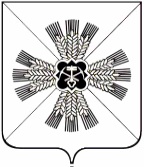 КЕМЕРОВСКАЯ ОБЛАСТЬПРОМЫШЛЕННОВСКИЙ МУНИЦИПАЛЬНЫЙ РАЙОНПУШКИНСКОЕ СЕЛЬСКОЕ ПОСЕЛЕНИЕСОВЕТ НАРОДНЫХ ДЕПУТАТОВПУШКИНСКОГО СЕЛЬСКОГО ПОСЕЛЕНИЯРЕЗУЛЬТАТПУБЛИЧНЫХ СЛУШАНИЙ   Назначенные: Совет народных депутатов Пушкинского сельского поселения.   Решение Совета народных депутатов Пушкинского сельского поселения от 25.04.2019 № 142 «Об утверждении проекта решения Совета народных депутатов Пушкинского сельского поселения «Об исполнении бюджета Пушкинского сельского поселения за 2018 год» и назначении публичных слушаний».Дата проведения: 27.05.2019 г.Место проведения: с. Краснинское, ул. Садовая,7б,  кабинет №1.№ п/пВопросы, вынесенные для обсужденияПредложения участников публичных слушанийПредложение вынесено (Ф.И.О. участника публичных слушаний, наименование организации)Итоги рассмотрения вопроса (поддержано или отклонено участниками публичных слушаний)1.Об  утверждении проекта решения «Об исполнении бюджета Пушкинского сельского поселения за 2018 год»Не поступало     -поддержано                Председатель     Совета народных депутатов Пушкинского сельского поселения	А.В. Русаков	 